Chystiakov Anton ValeriyvichExperience:Documents and further information:All documents in the collection, ready to work.Position applied for: Able SeamanDate of birth: 24.12.1984 (age: 32)Citizenship: UkraineResidence permit in Ukraine: YesCountry of residence: UkraineCity of residence: OdessaPermanent address: Lenina Str 20/16Contact Tel. No: +38 (050) 279-09-21E-Mail: antonukr@hotmail.comSkype: anton0507836544U.S. visa: NoE.U. visa: NoUkrainian biometric international passport: Not specifiedDate available from: 24.09.2017English knowledge: PoorMinimum salary: 1200 $ per month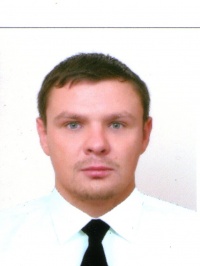 PositionFrom / ToVessel nameVessel typeDWTMEBHPFlagShipownerCrewingAble Seaman01.11.2016-29.04.2017Lucky SundayBulk Carrier80032Flex-PanamaSkipper Marine LimitedProfyChip